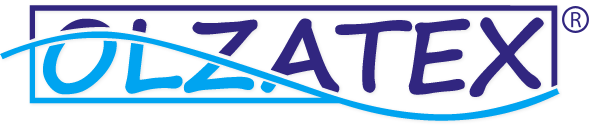 Odstoupení od kupní smlouvy do 14 dníDůvod vrácení zboží:

Popis vady v případě poškozeného zboží:Zboží s přiloženým vyplněným formulářem zašle na adresu:Olzatex s.r.o., Oldřichovice 791, 739 61 Třinec                                                                Datum a podpis:Číslo objednávkyDatum převzetí zbožíJméno a příjmeníAdresaTelefonE-mailKód nebo název produktuPočet ks / mCena v KčZáměna zbožíZboží mi nevyhovujeJiný důvodZboží je poškozenéČíslo účtu pro vracení zaplacené částky: